РОССИЙСКАЯ ФЕДЕРАЦИЯУПРАВЛЕНИЕ ОБРАЗОВАНИЯ, СПОРТА И ФИЗИЧЕСКОЙ КУЛЬТУРЫ        АДМИНИСТРАЦИИ ГОРОДА ОРЛАМУНИЦИПАЛЬНОЕ БЮДЖЕТНОЕ ОБЩЕОБРАЗОВАТЕЛЬНОЕ УЧРЕЖДЕНИЕ-ШКОЛА № 35 имени А.Г. ПЕРЕЛЫГИНА ГОРОДА ОРЛА302012 г. Орел, ул. Абрамова и Соколова, д.76 тел. 54-48-35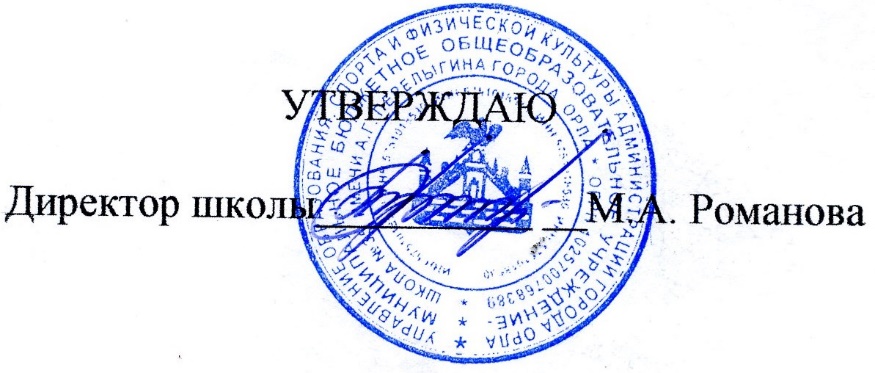 План мероприятий профориентационной работына 2023- 2024 учебный год№ п/пСодержание деятельностиСрокОтветственные1.Организационная работа в школе.1.Организационная работа в школе.1.Организационная работа в школе.1.Организационная работа в школе. 1Оформление стендов по профориентации в рекреации 1 этажа В течение годаЗаместитель директора по ВР,  классные руководители, педагог-психолог. 2Обеспечение школы документацией и методическими материалами по профориентацииДо 01.09.22гВ течение годаЗаместитель директора по ВР,  классные руководители, педагог-психолог. 3Проведение тематических классных часов  В течение года  Классные руководители. 4Осуществление взаимодействия с учреждениями дополнительного образованиями, предприятиями, центром занятости.В течение годаЗаместитель директора по ВР,  5Организация посещения учащимися 9 и 10 классов выставок-ярмарок, а также учреждений профессионального образования в Дни открытых дверейВ течение учебного  года.  Классные руководители.6Размещение информации по профориентационной работе на школьном сайтеВ течение учебного года.Учитель информатики.7Оформление выставок по профессиям:«Учитель не тот, кто учит чему-либо, а тот, кто помогает раскрыть своему ученику то, что ему уже известно». (Пауло Коэльо) – профессия учителя«Полиция — это примирение общественных свобод с общественным порядком.» (Станислав Ежи Лец)- профессия полицейский«Военные люди защищают отечество.» (Козьма Прутков)- профессия военного«Поехали!» (Юрий Алексеевич Гагарин) –профессия космонавтаОктябрьНоябрьФевральАпрель Зав.библиотекой2. Работа с педагогическим коллективом.2. Работа с педагогическим коллективом.2. Работа с педагогическим коллективом.2. Работа с педагогическим коллективом.1.Разработка рекомендаций классным руководителям по планированию профориентационной работы с учащимися различных возрастных групп.До 1сентября 2021гВ течение годаЗаместитель директора по ВР  2.Рассмотрение вопросов профориентационной работы на совещаниях, педсоветах школы. В течение годаЗаместитель директора по ВР  3.Организация для педагогов профконсультации по изучению личности школьника.В течение годаПсихолог4.Организация методической помощи классным руководителям в разработке классных часов, подготовке внеклассных мероприятий.В течение годаЗаместитель директора по ВР 3.Работа с родителями.3.Работа с родителями.3.Работа с родителями.3.Работа с родителями.1Проведение индивидуальных консультаций с родителями по вопросу выбора профессий учащимися.В течение годаЗаместитель директора по ВР  классные руководители2Организация встречи учащихся с представителями различных профессий.В течение годаЗаместитель директора по ВР классные руководители3Привлечение родителей к участию в  классных часах, проведении экскурсий уч-ся на предприятия.В течение годаЗаместитель директора по ВР  классные руководители4Родительские собрания в 9 и 11 классах по подготовке к ОГЭ и ЕГЭдекабрьАдминистрация школы, классные руководители5Встреча родителей (10-11кл) с представителями ВУЗов города ОрлаПо согласованиюЗаместитель директора по ВР  классные руководители6Подготовка рекомендаций родителям по проблемам профориентации.В течение годаКлассные руководители, психолог7Информирование родителей через соцсети о Днях открытых дверей учебных заведений г.Орла и РоссииВ течение годаКлассные руководители, психолог4.Работа с учащимися.4.Работа с учащимися.4.Работа с учащимися.4.Работа с учащимися.1.Организация тестирования и анкетирования учащихся с целью выявления профессиональной направленности.В течение года  Классные руководители, психолог2.Организация встреч с представителями разных учебных заведений города Орла.В течение годаЗаместитель директора по ВР3.Проведение опроса по выявлению проблем уч-ся по профориентации.Октябрь   Классные руководители, психолог4.Проведение консультаций учащихся (индивидуальных и групповых).В течение годаПсихолог, социальный педагог.5.Проведение экскурсий на предприятия. В течение годаЗаместитель директора по ВР,   классные руководители6.Индивидуальные консультации, беседы с учащимися «группы риска» по выбору дальнейшего образовательного маршрутаНоябрь-майЗаместитель директора по ВР, социальный педагог7.Участие детей во Всероссийских открытых уроках ПроеКТОриЯВ течение годаЗаместитель директора по ВР, социальный педагог9.Организация предметных недель, декад, олимпиад.В течение годаУчителя-предметники10.Проведение классных часов с освещением вопросов профориентации.В течение годаКлассные руководители11.Организация и проведение встреч с представителями различных профессий.В течение годаКлассные руководители12Организация работы кружков дополнительного образования.В течение годаЗаместитель директора по ВР,   педагог дополнительного образования13Проведение игры «День самоуправления в школе».Ежегодно в октябреЗаместитель директора по ВР, учителя-предметники14Проведение конкурса рисунков: «Моя будущая профессия».(для 5-6кл)Ежегодно, по плану воспитательной работы.Заместитель директора по ВР, учитель ИЗО15Игровая конкурсная программа  «Человек славен трудом» для 7-х классов.Ежегодно в конце апрелеЗаместитель директора по ВР, социальный педагог5.Организация работы кружка внеурочной деятельности5.Организация работы кружка внеурочной деятельности5.Организация работы кружка внеурочной деятельности5.Организация работы кружка внеурочной деятельности1Занятия по плану  кружкаВ течении годаКлассный руководитель